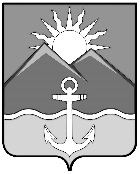 АДМИНИСТРАЦИЯХАСАНСКОГО МУНИЦИПАЛЬНОГО РАЙОНАРАСПОРЯЖЕНИЕ пгт Славянка12.01.2022	                                           						              № 01-раОб утверждении плана контрольныхмероприятий управления экономики администрации Хасанского муниципального района в сфере бюджетных правоотношенийна 2022 год	Руководствуясь частью 1 статьи 269.2 Бюджетного кодекса Российской Федерации, Постановлением Правительства РФ от 27 февраля 2020 г. №208 «Об утверждении федерального стандарта внутреннего государственного (муниципального) финансового контроля «Планирование проверок, ревизий и обследований» 	1. Утвердить план контрольных мероприятий управления экономики администрации Хасанского муниципального района в сфере бюджетных правоотношений на 2022 год (далее – план контрольных мероприятий).	2. Разместить план контрольных мероприятий на официальном сайте администрации Хасанского муниципального района в информационно-телекоммуникационной сети «Интернет».		           3. Настоящее распоряжение вступает в силу со дня его принятия.Глава Хасанскогомуниципального района                 		И.В. СтепановПЛАН КОНТРОЛЬНЫХ МЕРОПРИЯТИЙ управления экономики администрации Хасанского муниципального районав сфере бюджетных правоотношений на 2022 годУТВЕРЖДЕНраспоряжением администрации Хасанского муниципального района                              от 12.01.2022 г. № 01-ра№ п/пНаименование объекта контроляАдрес место нахождения объекта контроляТема и основание проведения контрольного мероприятияПроверяемый периодМетод контрольного мероприятияМесяц начала проведения контрольного мероприятия12345671.Муниципальное бюджетное дошкольное образовательное учреждение «Центр развития ребенка-детский сад «Тополек» пгт Славянка Хасанского муниципального района692701, Хасанский район, пгт Славянка, ул. Героев Хасана, 1аИНН 2531007512ОГРН 1022501194473Проверка достоверности отчетности об исполнении муниципального задания на оказание муниципальной услуги «Реализация основных общеобразовательных программ дошкольного образования» на 2021 год»2021 годПроверка/камеральнаяфевраль 2022 год2.Муниципальное бюджетное дошкольное образовательное учреждение «Центр развития ребенка-детский сад «Парус» пгт Славянка Хасанского муниципального района692701, Хасанский район, пгт Славянка, ул.Дружбы, 12 аИНН 2531007706ОГРН 1022501194946Проверка достоверности отчетности об исполнении муниципального задания на оказание муниципальной услуги «Реализация основных общеобразовательных программ дошкольного образования» на 2021 год»2021 годПроверка/камеральнаямарт -апрель 2022 год3.Муниципальное бюджетное образовательное учреждение дополнительного образования детей «Детская школа искусств» пгт Славянка692701,Хасанский район, пгт Славянка, ул. 50 лет Октября, 10аИНН 2531002426ОГРН 1022501194220Анализ формирования, утверждения и исполнения показателей плана финансово-хозяйственной деятельности, проверка достоверности отчетности об исполнении муниципального задания на оказание муниципальной услуги «Реализация дополнительных предпрофессиональных программ в области искусства» на 2021 год, 2021 годПроверка/камеральнаямай 2022 год 4.Администрация Хасанского муниципального района (Управление жизнеобеспечения градостроительства и имущественных отношений)692701, Хасанский район, пгт Славянка, ул. Молодежная,1ИНН 2531003540ОГРН 1022501194286Проверка полноты и достоверности отчетности о реализации муниципальной программы «Развитие автомобильных дорог, повышение безопасности дорожного движения на территории сельских поселений Хасанского муниципального района на 2018-2020 годы» (в редакции пост. 820-па от 21.10.2021 г.»2021 годПроверка/камеральнаяиюнь 2022 год5.Администрация Хасанского муниципального района(Отдел культуры, спорта и молодёжной политики администрации Хасанского муниципального района)692701,Хасанский район, пгт Славянка, ул. Молодежная,1ИНН 2531003540ОГРН 1022501194286Проверка полноты и достоверности отчетности о реализации муниципальной программы «Молодежная политика Хасанского муниципального района» на 2019-2021 годы2021 годПроверка/камеральнаяОктябрь 2022 год